A Világegyetem keletkezéseŐsrobbanás elmélete: őstojás, amely egy mai neutroncsillaghoz volt hasonló Kora: 10-15 milliárd évTágulásSűrűsödés korszaka ma is tart: csillagok, galaxisok keletkezéseBolygók kialakulása a csillagközi anyagból, az arra alkalmasokon élő anyagVilágképek:Geocentrikus (Ptolemaiosz, 90-161)Heliocentrikus (Kopernikusz, 1473-1543)Galilei, igazolta Kopernikuszt (1564-1642)Felépítése: Extragalaxisok (Androméda köd, Kis és Nagy Magellán-felhő) és a Galaxis (Tejútrendszer)A tejútrendszer (Galaxis)A Tejútrendszer alakja, méretei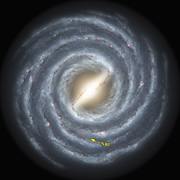 alakja: diszkoszhoz (két összefordított mélytányérhoz) hasonló1 parsec = 3,26 fényév1 fényév, az a távolság, amelyet  FÉNY tesz meg 1 év alatt légüres térben, 300 000 km/sec sebességgelkb. 100 mrd csillagból álló csillagrendszer, de szabad szemmel kb. 5000 csillag láthatóaz anyag eloszlása nem egyenletesMag: közepén valamilyen nagyon sűrű és nagy tömegű, egyenlőre ismeretlen égitest van (szupercsillag)Korong: idős csillagok egyenletesen helyezkednek elSpirálkarok: mag környékétől rendszere indul ki, amelyek között kevés a csillag és a csillagközi anyag, a karokban van a Tejútrendszer anyagának nagy részea Naprendszer egy spirálkar belső széle közelében helyezkedik el (Orion kar), ellipszispályán kering, melynek hossza 20 000 fényév (230 millió év a keringési idő)CsillagokCsillag: magas hőmérsékletű gázgömb, energia termelésére és kibocsátására képes égitestAnyaga: plazmaállapotú (ionizált gázok, szabad elektronok), H, He, C, N, OTípusai szín szerint:törpék (fehér), Sirius (1 = 1 milliárd tonna)óriások (vörös), Bethelgeuze (legnagyobb csillag, átmérője 600.000.000 km)fősorozat (sárga), NapJellemző: fényesség abszolút fényesség (az a fényesség, amit akkor mutatna, ha 10 parsec távolságra lenne tőlünk)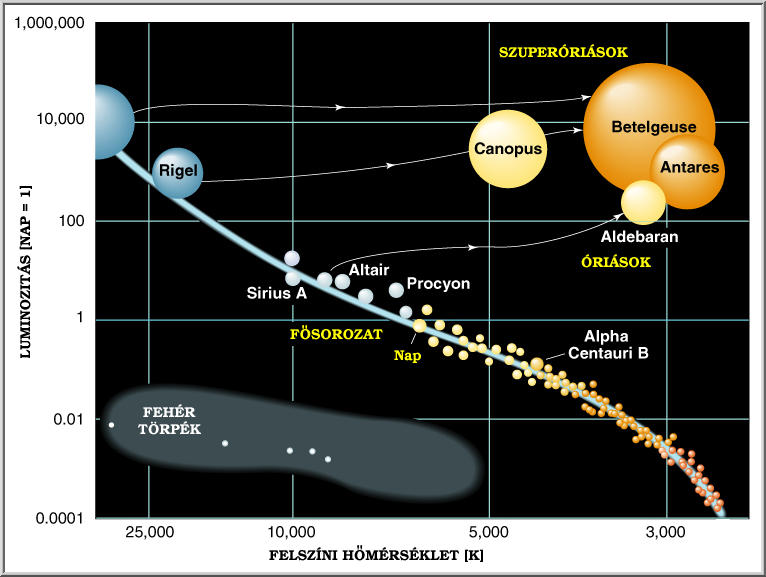 látszólagos fényesség (a görögök osztályokba sorolták)a csillagok színe sajátos (függ az izzásfokuktól, hőmérsékletüktől):legforróbbak a kékes-fehéren izzókközepes hőmérsékletűek a sárgaalacsony hőmérsékletűek a narancs és a vörös színűek→ a hőmérséklet szerint változik a színképük is, a jellemzők közötti összefüggést a Hertzsprung - Russel diagram fejezi ki:CsillagcsoportosulásokA csillagok kb. 50 %-a magányos égitest a másik 50 %-a két vagy több csillagot tartalmazó rendszert alkot.Kettős csillagokoptikai kettősök: csak látszólagosan szomszédok, mert egy irányban fekszenek (Nagy Göncöl rúdjának 2. csillaga)fizikai kettősök: közös tömegközéppont körül keringenek (fényüket szabályosan vagy szabálytalan időközökben változtatják)Csillaghalmazok: a csillagok száma milliós nagyságrendű is lehetnyílthalmazok: 10 - 2000 csillag, szabálytalan térrészt foglalnak el, kiterjedésük 6-70 fényév (Fiastyúk)gömbhalmazok: 1 millió csillag is lehet a halmazban, gömb alakú térrészt alkotnak, átmérőjük 200 fényév (omega Centauri - a déli égboltról lehet megfigyelni)A Naprendszera Naprendszer az a tartomány, amelyben a Nap gravitációs tere és sugárzó energiája dominález körülbelül 1,5 fényév sugarú gömb, amelynek határán a Nap vonzása már csak akkora nagyságrendű, mint a szomszédos csillagokNaprendszeren értjük a Napot a körülötte keringő kisebb-nagyobb testek összességével együttRészei: Nap, bolygók, holdak, üstökösök, meteorok, bolygóközi anyaga bolygók naptávolságuk sorrendjében: MerkúrVénuszFöldMarsJupiterSzaturnuszUránuszNeptunuszPlútó a Nap körül keringő kilenc bolygó a Naprendszer legfontosabb égitestjeia bolygók ellipszis alapú, vagyis tojásdad alapú pályán keringenek a Nap körülmivel a Nap nem áll pontosan e pályák középpontjában, a bolygók hol távolabb, hol közelebb vannak hozzáMiniatürizált NaprendszerKicsinyítsük képzeletben ötmilliárdod részére a Naprendszert → ez azt jelenti, hogy a modell 20 centimétere 1 millió kilométerrel lesz egyenlő a világbana modellben a Nap akkora lesz, mint egy futball labda, nagyjából 30 cm átmérőjű gömba Föld akkorának tűnik, mint egy borsszem, s mintegy 30 méterre kering a mini-Nap körüla Vénusz és a Merkúr közül az első ugyancsak borsszem méretű, míg az utóbbi csak akkora, mint egy mustármag, 12 illetve 21 méterre keringenek a futball labdátóla Mars amely nem sokkal nagyobb a Merkúrnál, majdnem 50 méterre kering a modellbeli Naptóla Jupiter akkorának tűnik, mint egy golflabda (kb. 3 cm átmérőjű), és jó 150 méterre helyezkedik el a futball labdátóla Szaturnusz akkora, mint egy jókora cseresznye, híres gyűrűjével 300 méterre van a Naptóla megtermett borsószemhez hasonló Uránusz és Neptunusz 600 illetve 900 méterre keringenek a középponttóla Plútó amely ugyancsak mustármag méretű 1,2 kilométerre esik a Naptóla Hold amely egy újabb mustármagocska, csupán fél arasznyi sugarú pályán kering a Föld körülA Nap tulajdonságaia Naprendszer legnagyobb tagja egy gáznemű sugárzó gömbminden -e 1 millió 60 W-os villanyégőnek megfelelő fényt sugározátmérő: 1 390 000 km (109 földátmérő)sűrűsége: a Földének negyede (1,41 g/cm3)a mag hőmérséklete: 15 000 000 K felszíni hőmérséklet: 5800 K a Naprendszer tömegének 99,87%-a koncentrálódik benneA Naptömege révén a Nap hatalmas gravitációs erőt fejt kiméretei ellenére átlagos csillag (G típusú)direkt irányú (Ny-K) tengelykörüli forgást végezA Nap anyagi összetételeszínképelemzéssel kimutatták, hogy a Földön ismert elemek közül 67 részt vesz a Nap felépítésébenhidrogén  80 %; hélium  18 - 19 %a többi elemre 1 - 2 % juta vegyületek közül eddig titánoxidot mutattak kiA Nap szerkezeti felépítése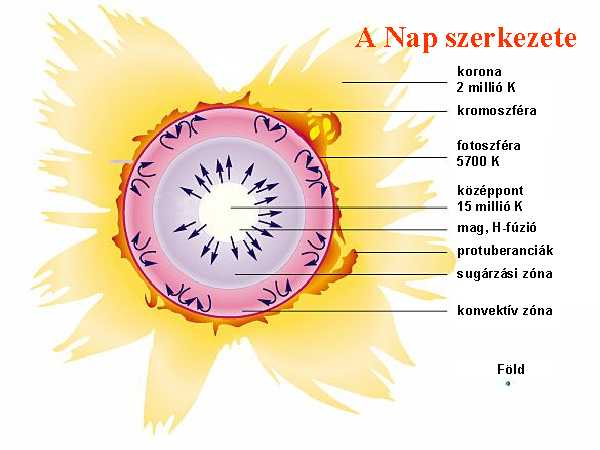 a Nap két fő része: a Nap testea Nap légkörea Nap teste: a hőmérséklet kb. 15 millió K, a magfúzió itt játszódik le, 4 H atommagból 1 He atommag (tömegfölösleg energia)konvektív zóna: a Nap testének külső része, a magban termelődő energia áramlás (konvekció) útján terjed a felszín felé A Nap légköreFotoszféra  - ez látható, a fény övezete, innen ered a Földre jutó fény 99%-a jelenségei: napfoltok (sötétebbek környezetüknél), tölcsérszerű bemélyedések (gázörvények), szabálytalan körvonalú, számuk, élettartamuk változó (minimum - maximum)napfáklyák - magas hőfokú gázfelhők, megelőzik a napfoltokat, a fotoszféra fölé emelkednekKromoszféra - kb. 10-15 ezer km vastagságú, H, He, Ca, Mg gázokból áll, a Föld légkörénél ritkább anyagú, napfogyatkozáskor rózsaszín gyűrűNapkorona - kiterjedése, alakja változó, igen magas hőmérsékletű, a gázok sűrűsége kicsi, határa bizonytalanA naptevékenység és földi hatásai Elektromágneses sugárzás különböző hullámhosszúságú sugarak összessége, fény sebességgel terjed fajtái: gamma, röntgen, ultraibolya, látható fény (46 %), infravörös és rádióhullámok Korpuszkuláris sugárzáselemi részecskékből áll, napkitörések eredményeként jutnak a bolygóközi térbeKozmikus sugárzás: elemi anyagi részecskék, sebességük megközelíti a fény sebességétnapállandó: 1,35 kW/m2 - a Föld légkörének külső határára érkező energiamennyiséga napsugárzás jelentősége: a napsugár energiája élteti és tartja mozgásban az élővilágot, az időjárás elemeinek mozgatója, biztosítja a külső felszínformáló erők energiájátSarki fény: részecskék kisüléseSugár:109 RFöld109 RFöldTömeg:332.270 m Föld332.270 m FöldTeljesítmény:3,8x1023 kW3,8x1023 kWHömérséklet:felszíni5.790 °KHömérséklet:középponti15 millió °K